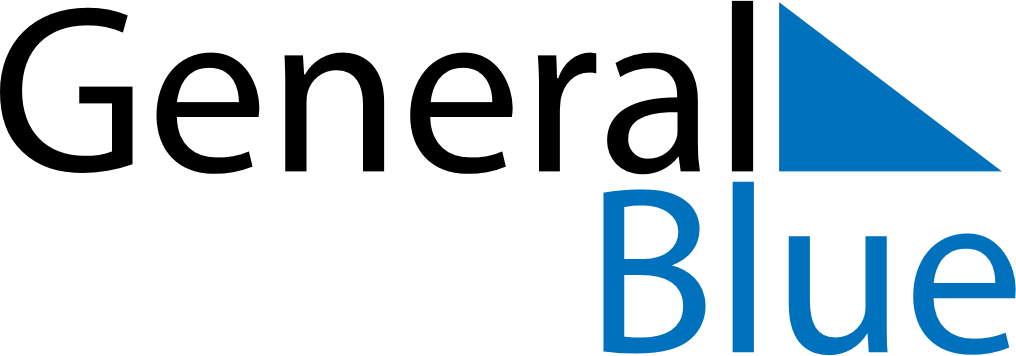 November 1952November 1952November 1952November 1952November 1952SundayMondayTuesdayWednesdayThursdayFridaySaturday123456789101112131415161718192021222324252627282930